КАРАР                                              № 1                   ПОСТАНОВЛЕНИЕ09 января 2019 годаО принятии на учет семьи в качестве нуждающейся в улучшении жилищных условийРассмотрев заявление Абдуллиной Миляушы Арсеновны, о принятии ее семьи на учет в качестве нуждающихся в улучшении жилищных условий и на основании решения жилищной комиссии при администрации сельского поселения Алькинский сельсовет муниципального района Салаватский район Республики Башкортостан № 1 от 09.01.2019  года в соответствии со ст.14 Жилищного кодекса Российской Федерации ПОСТАНОВЛЯЮ:1. Принять на учет в качестве нуждающейся в улучшении жилищных условий семью из трех человек в составе: супруга- Абдуллина Миляуша Арсеновна.09.11.1999 года рождения, супруг – Абдуллин Айнур Хафизьянович, 10.02.1997 года рождения, дочь- Абдуллина Алиана Айнуровна, 25.07.2018 года рождения, зарегистрированных и постоянно проживающих по адресу: Республика Башкортостан, Салаватский район д.Новые Каратавлы ул.Школьная д.3.2. Включить в книгу регистрации граждан принятых на учет, в качестве нуждающихся в улучшении жилищных условии за № 72 за 2019 год.3. Контроль за исполнением настоящего постановления оставляю за собой.Глава сельского поселения                   Р.Г.НизамовБашκортостан РеспубликаһыСалауат районымуниципаль   районыныңӘлкә ауыл Советы ауыл биләмәһе Хакимиэте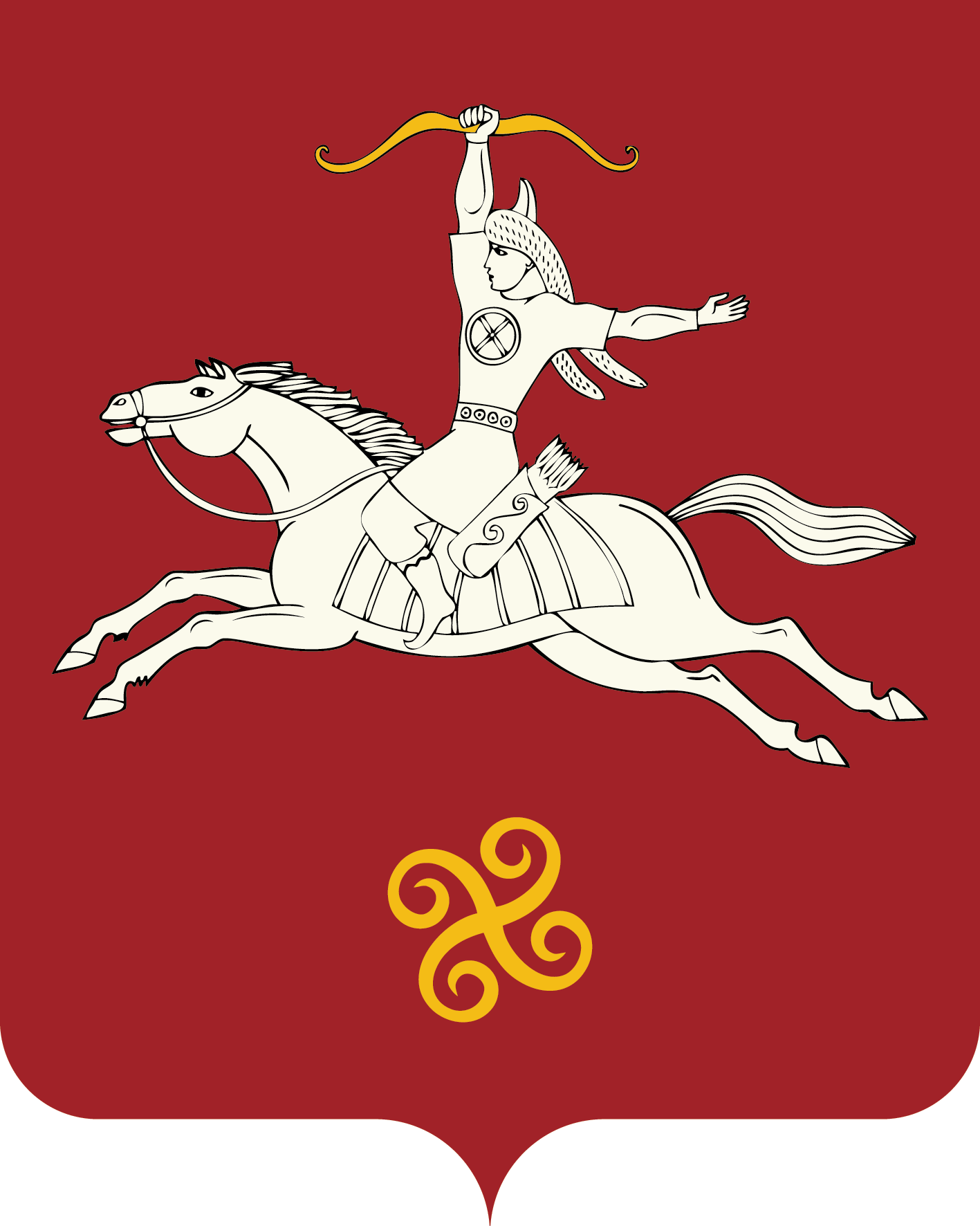 Республика БашкортостанАдминистрация сельского поселенияАлькинский   сельсоветмуниципального районаСалаватский район452481, Әлкә ауылы, Ќуласа урамы, 6тел. 2-65-71, 2-65-47452481, с.Алькино,  ул.Кольцевая, 6тел. 2-65-71, 2-65-47